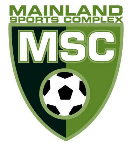 Summary of most common questions.Individuals utilizing this facility do so at their own risk.ZERO TOLERANCE POLICY. Verbal and/or physical abuse will not be tolerated and will be punished. Team Forfeit Referee fee Deposit: $30.00 (Will be returned at the end of the season if it was not used)Team Roster must be filled out completely before the start of each league and turned in before the first game. The team manager, coach or team representative is responsible for the conduct of all players, and the players shall be responsible for the conduct of all the team’s spectators.Team managers are responsible to ensure that all players have registered with MSC’s management and are listed on the team’s roster. If a player is not rostered and/or did not pay the guest player fee of $15.00 PRIOR to the game, the game will result in a forfeit and the team will be fined $50.00 payable prior to the next game for the team to be eligible to play.Switching players after the first game is permitted during the regular season and the cost is $20. Not allowed for playoffs.Adding players is permitted during the 8 game season for a fee. Not allowed for playoffs.   Maximum goal differential in a game is 8 goals.Teams that forfeited are responsible for both teams referee fees and will have to pay those fees before their next game to be eligible to play.  Score will be 0-8. To avoid a forfeit fee MSC will need to receive in writing the cancellation 48hrs before the game.Any player or coach receiving a red card must immediately leave the facility.Guest player $15. Not allowed for playoffs. If a Guest player receives a Red Card and is fined, the team will be responsible for that fine and will need to pay it prior to their next game for them to be able to play. There are only 2 people/coaches allowed on the bench with the rostered players.NO CLEATS ALLOWEDGames start on the hour. - A team must have a minimum of 5 players on the field to be able to start.Each team needs to provide a playable size four ball. If they don’t have one they can rent it from the Office for $5.00 plus ID.No Sliding allowed.Additional time is allowed for a penalty kick to be taken at the end of each half or at the end of periods of extra time.Stoppage of time is made for removal of injured players from the field of play for treatment, the game ball was kicked over the fence intentionally from a player by the winning team at the time, removal from an ejected player or fan from the winning team at the time.Headers or Scissor kicks in which they don’t land on their feet, are allowed as long as they are not considered a dangerous play for the opponent.Clock will only be stopped for a red card, severe injury or intentionally kicking the ball out.No sunflower seeds, smoking, chewing tobacco, chewing gum, glass containers permitted on the field.No glass containers are permitted in the facility.No pets allowed in the facility.We reserve the right to refuse play and or service to anyone.